Announcements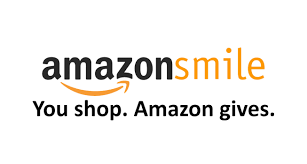 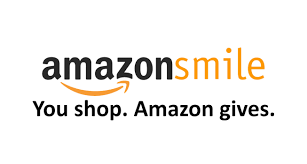  August 8, 2021  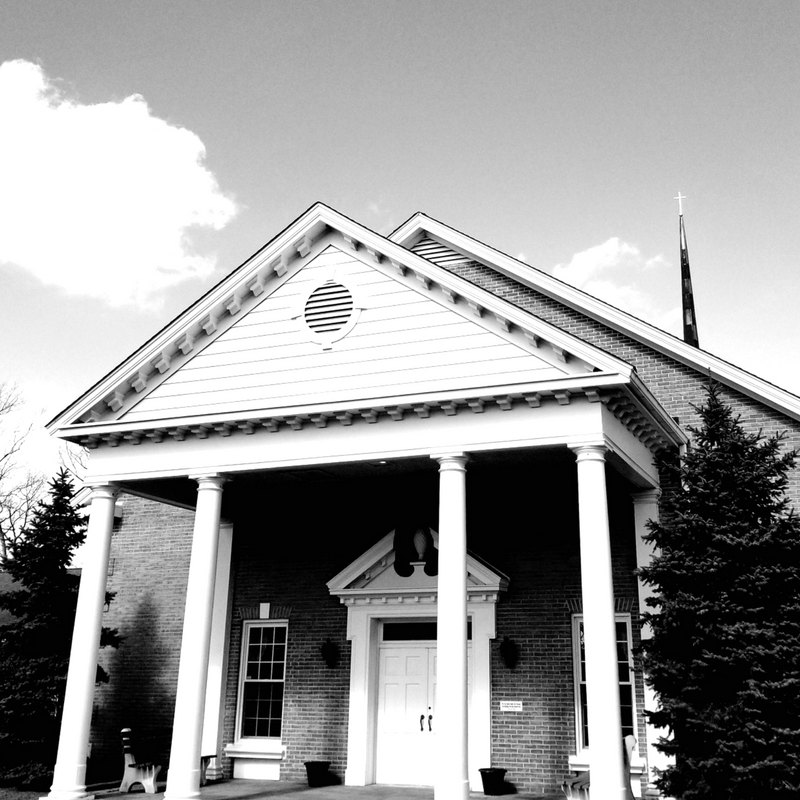 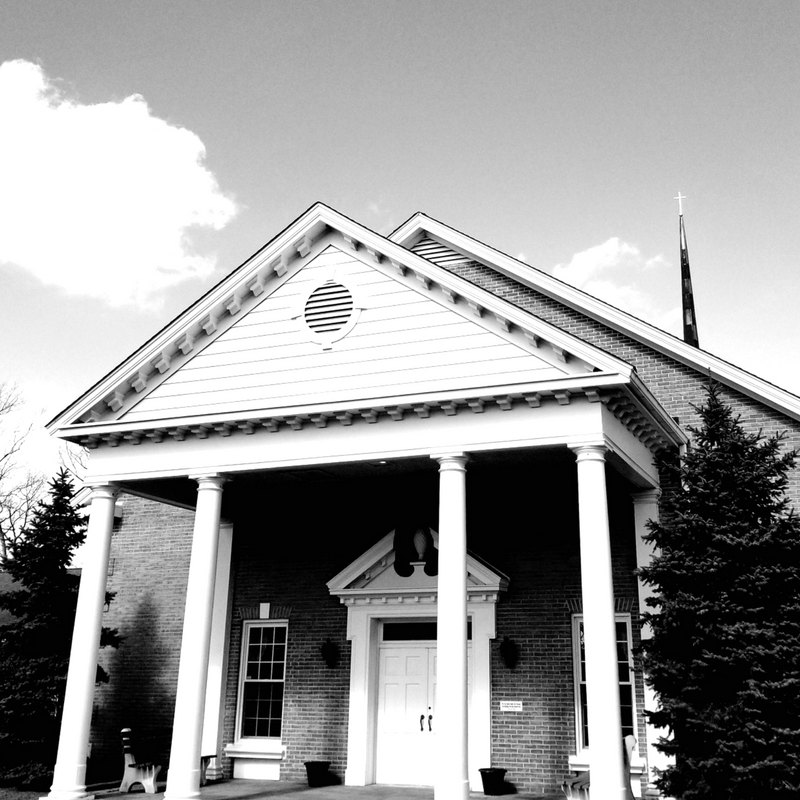 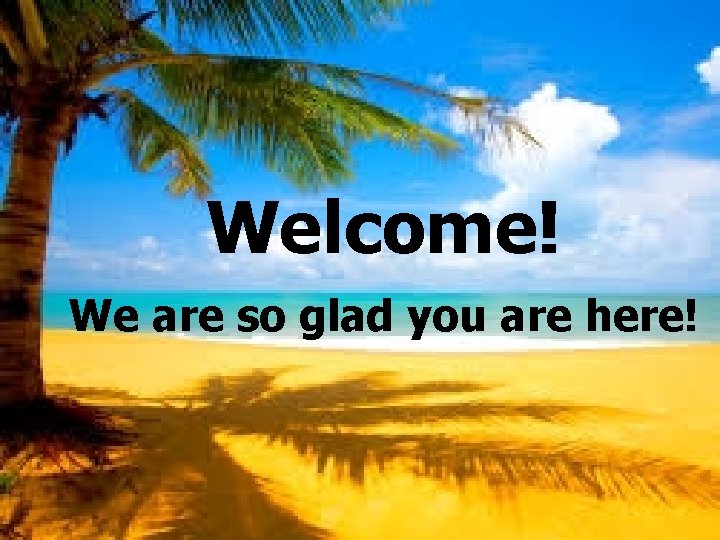 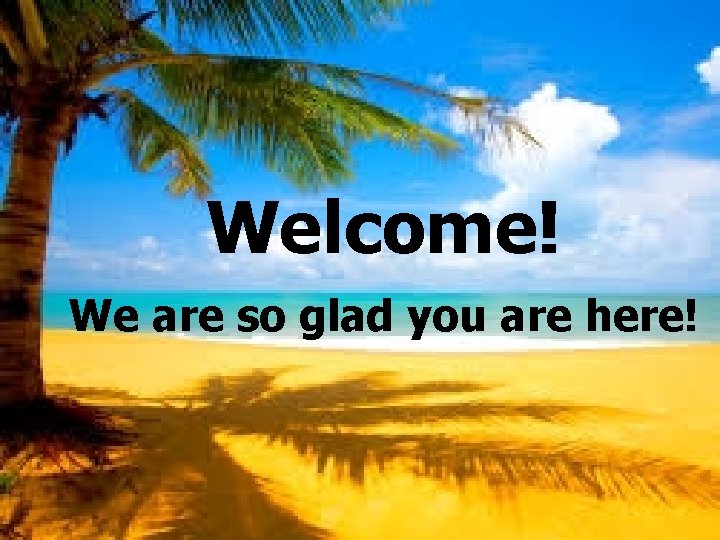 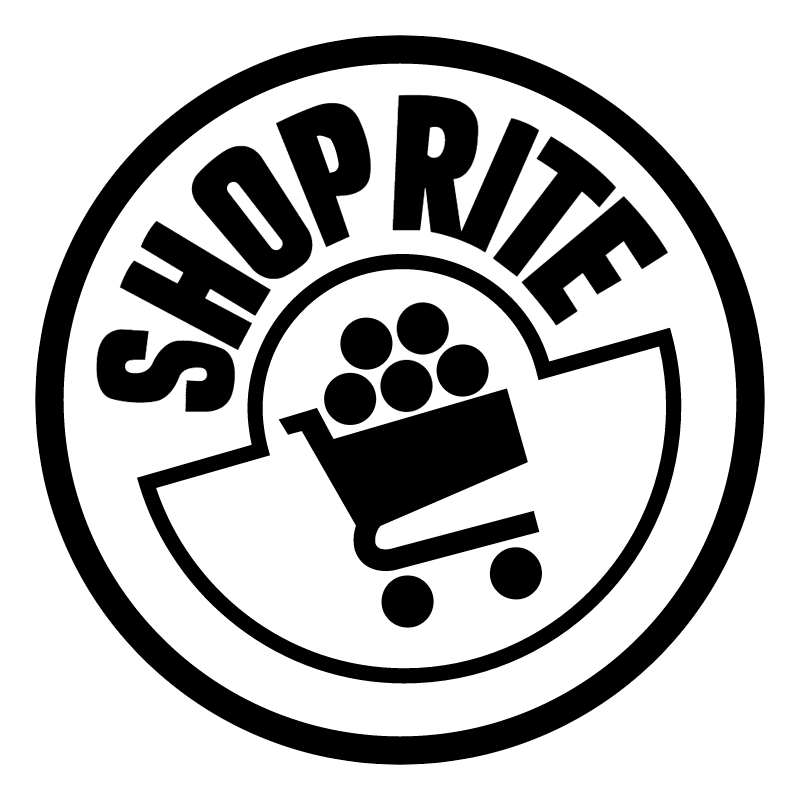 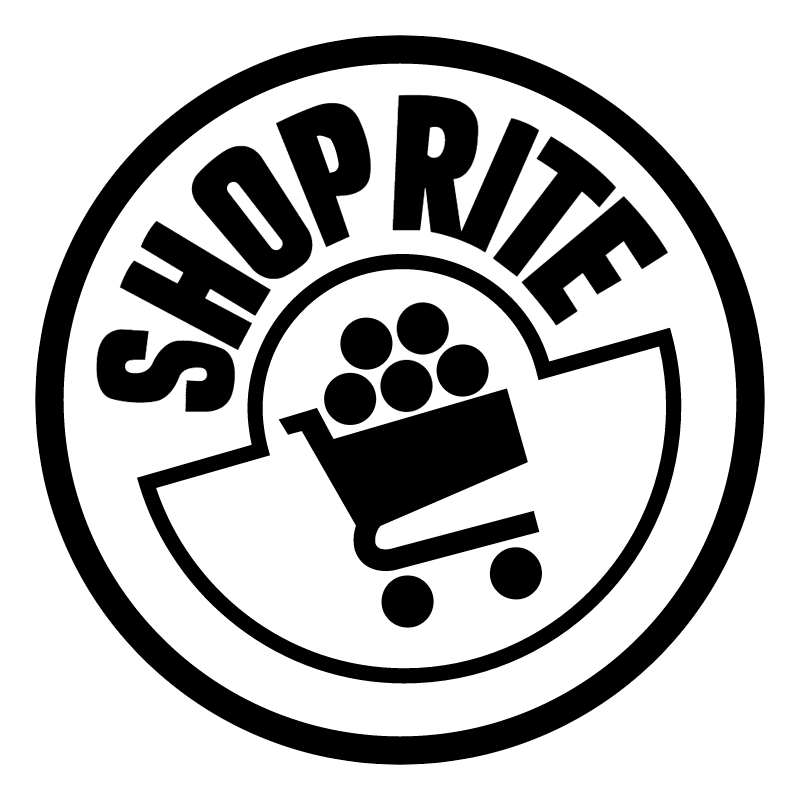 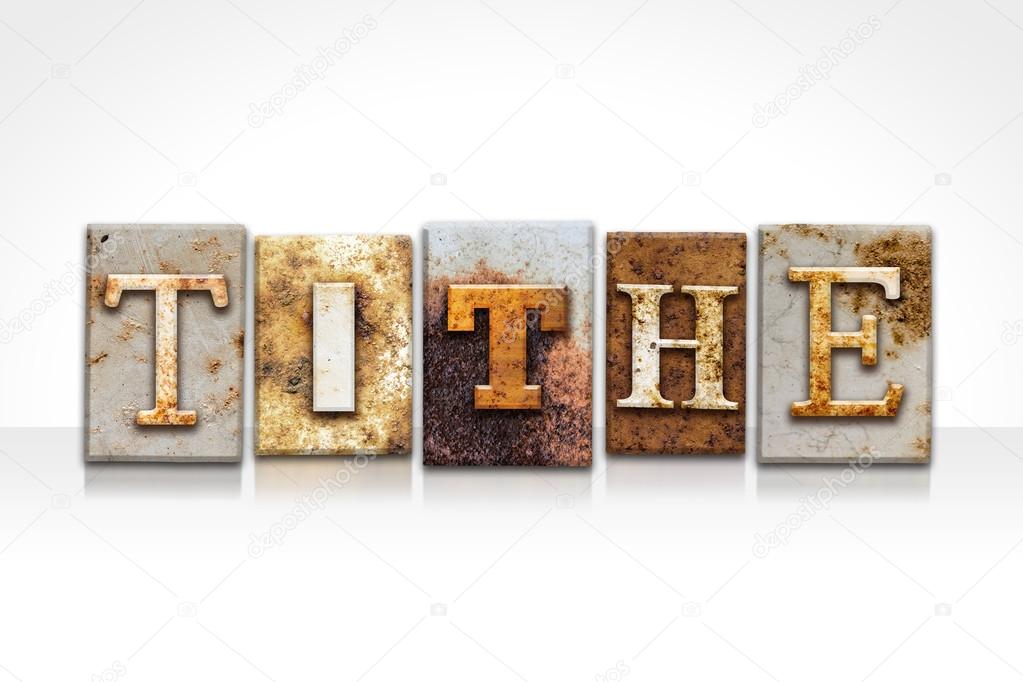 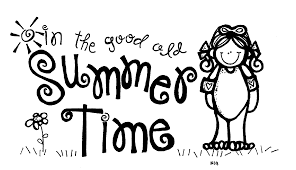 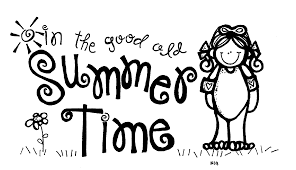 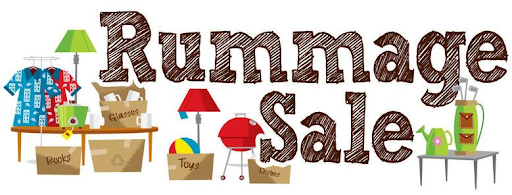 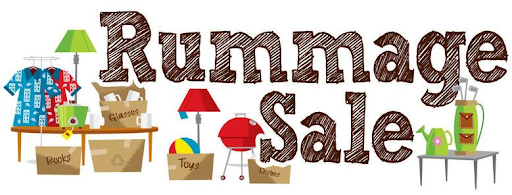 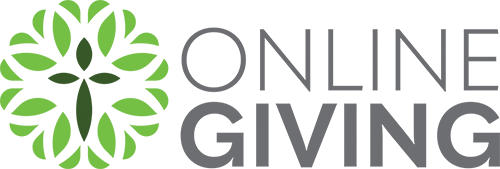 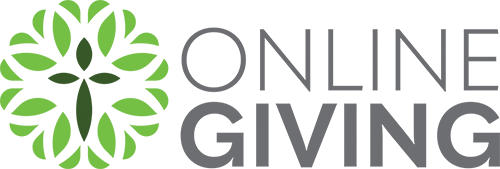 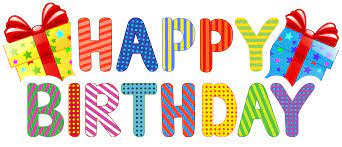 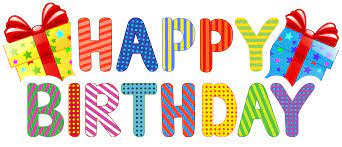 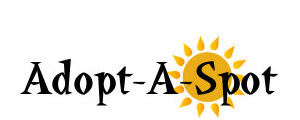 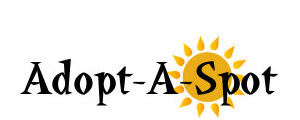 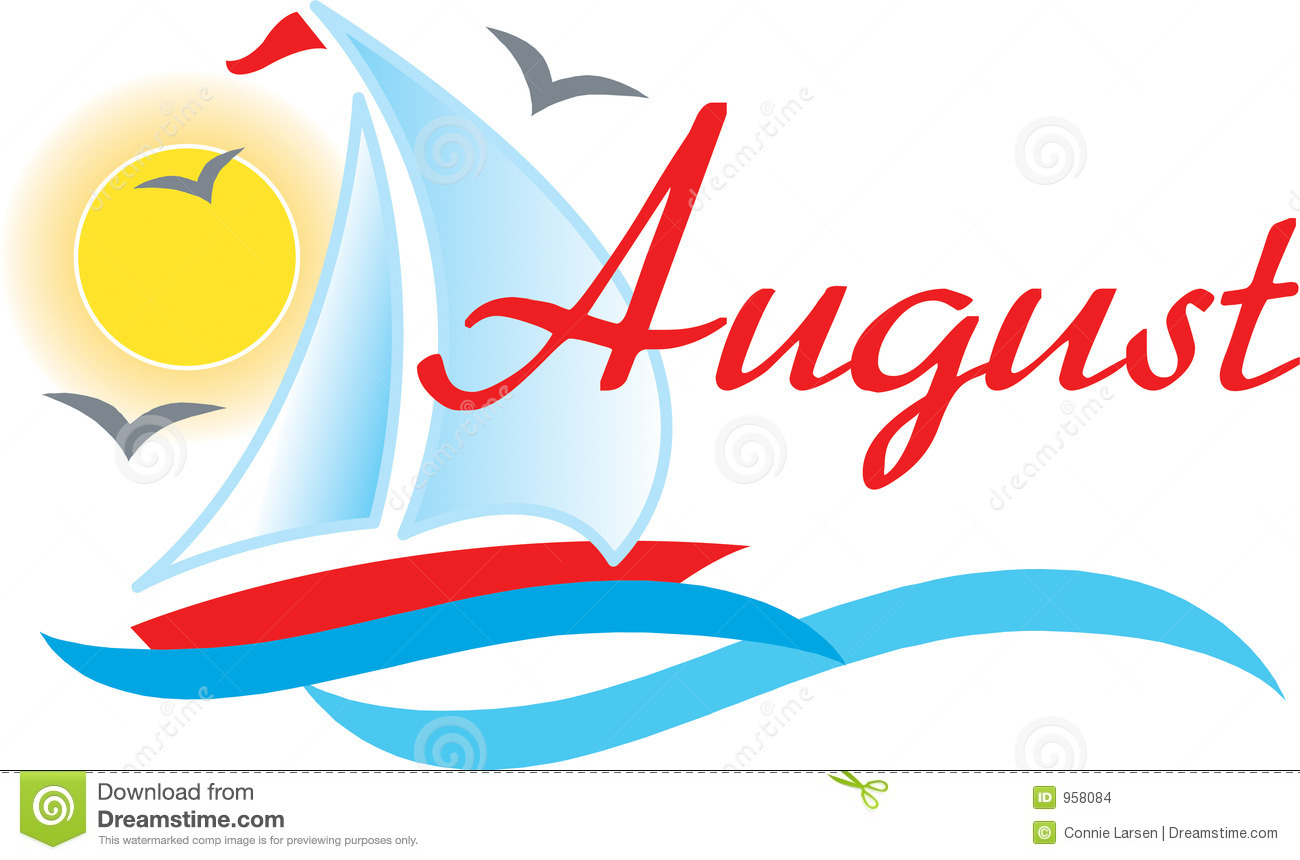 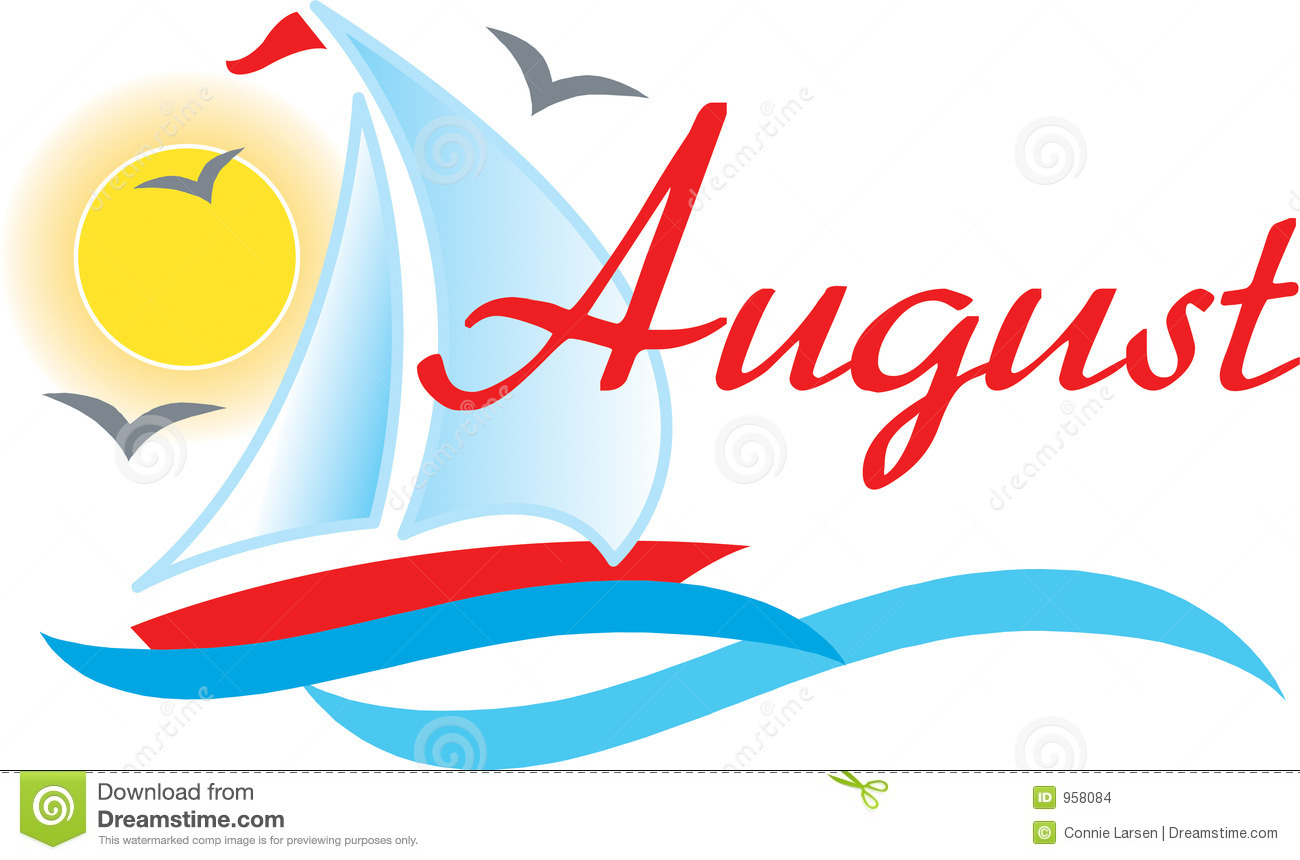 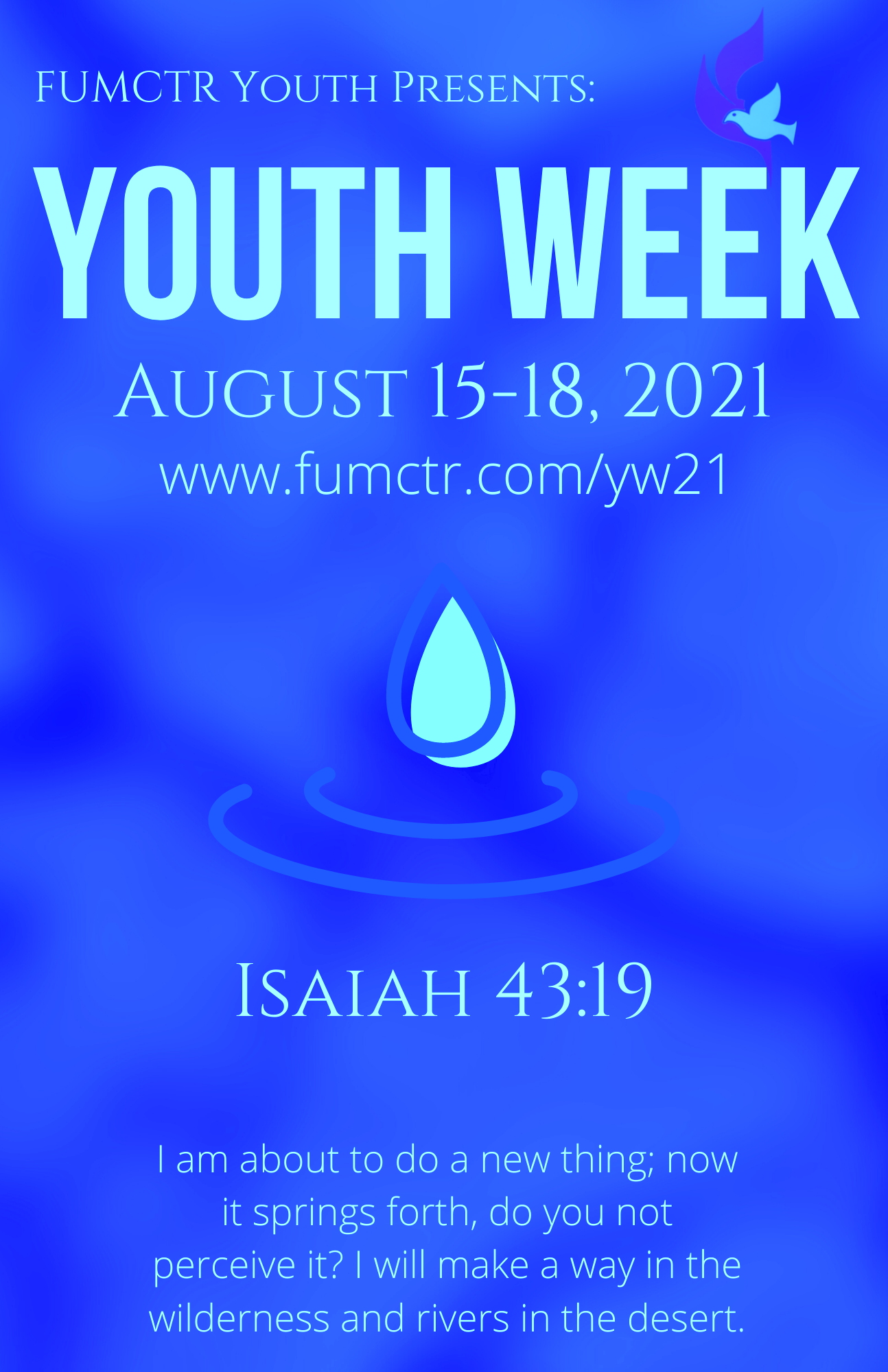 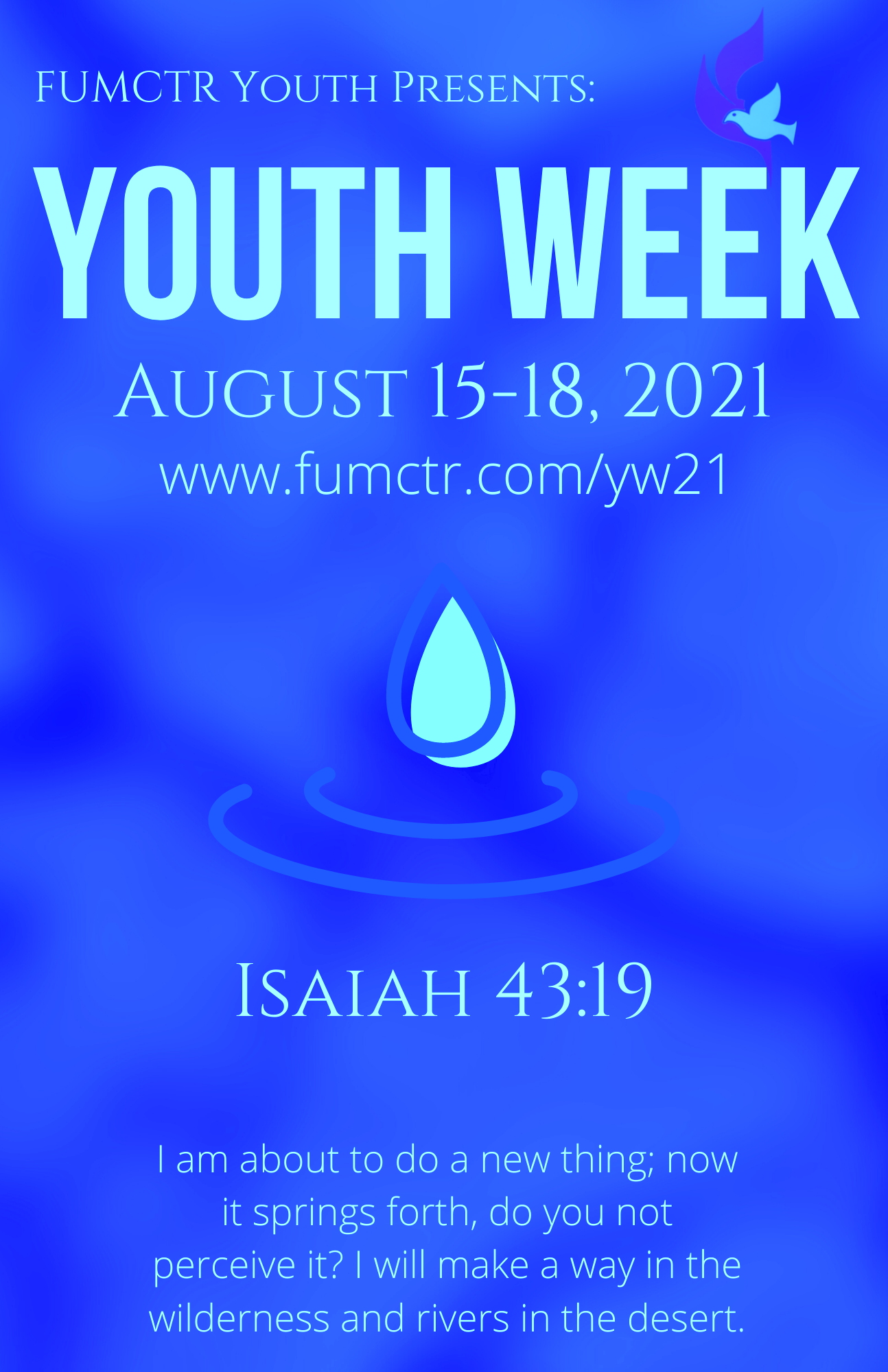 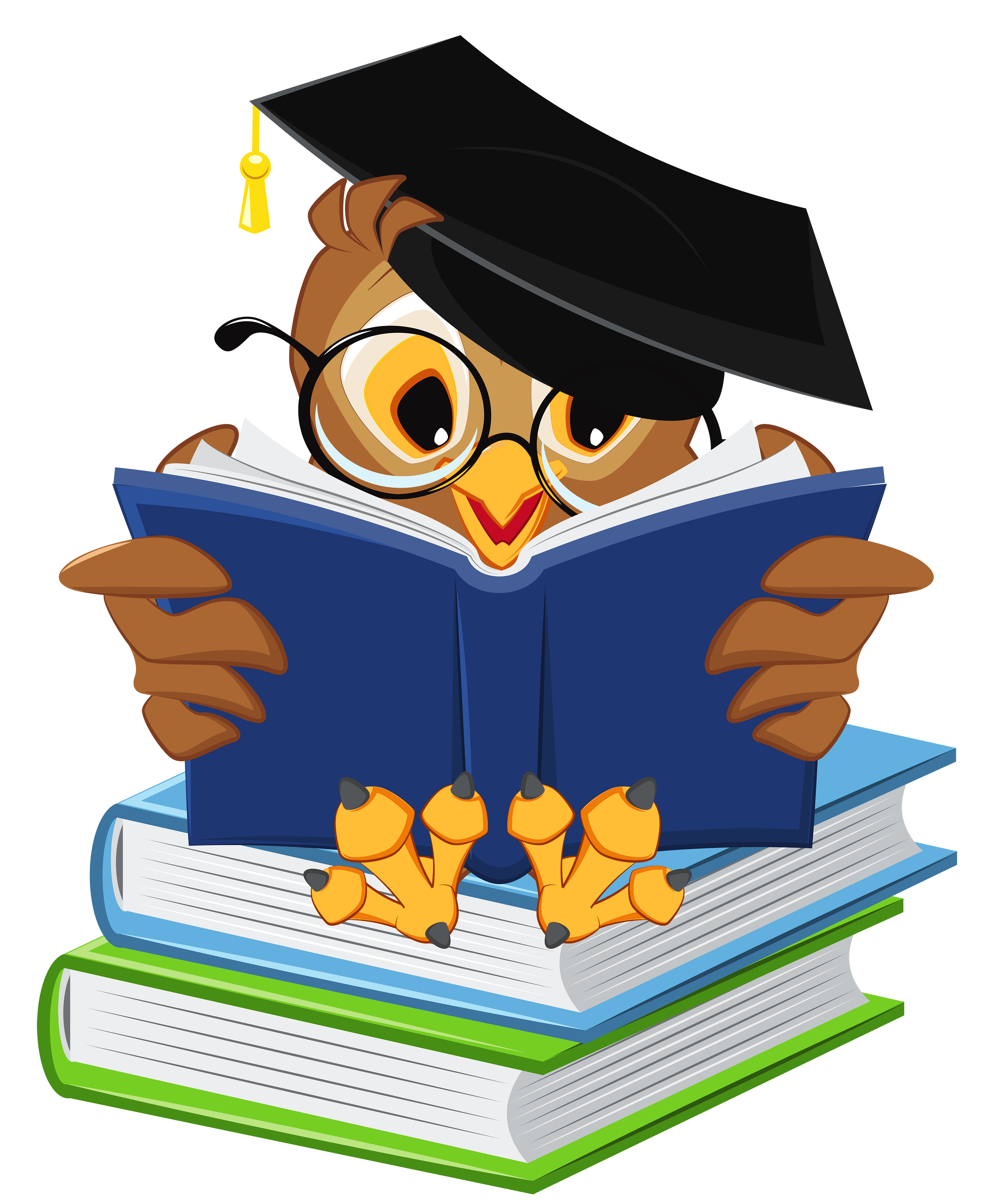 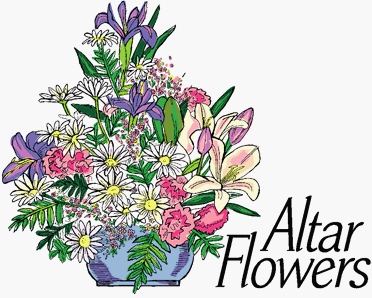 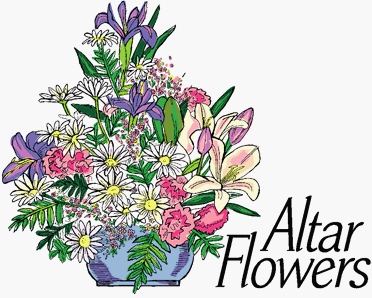 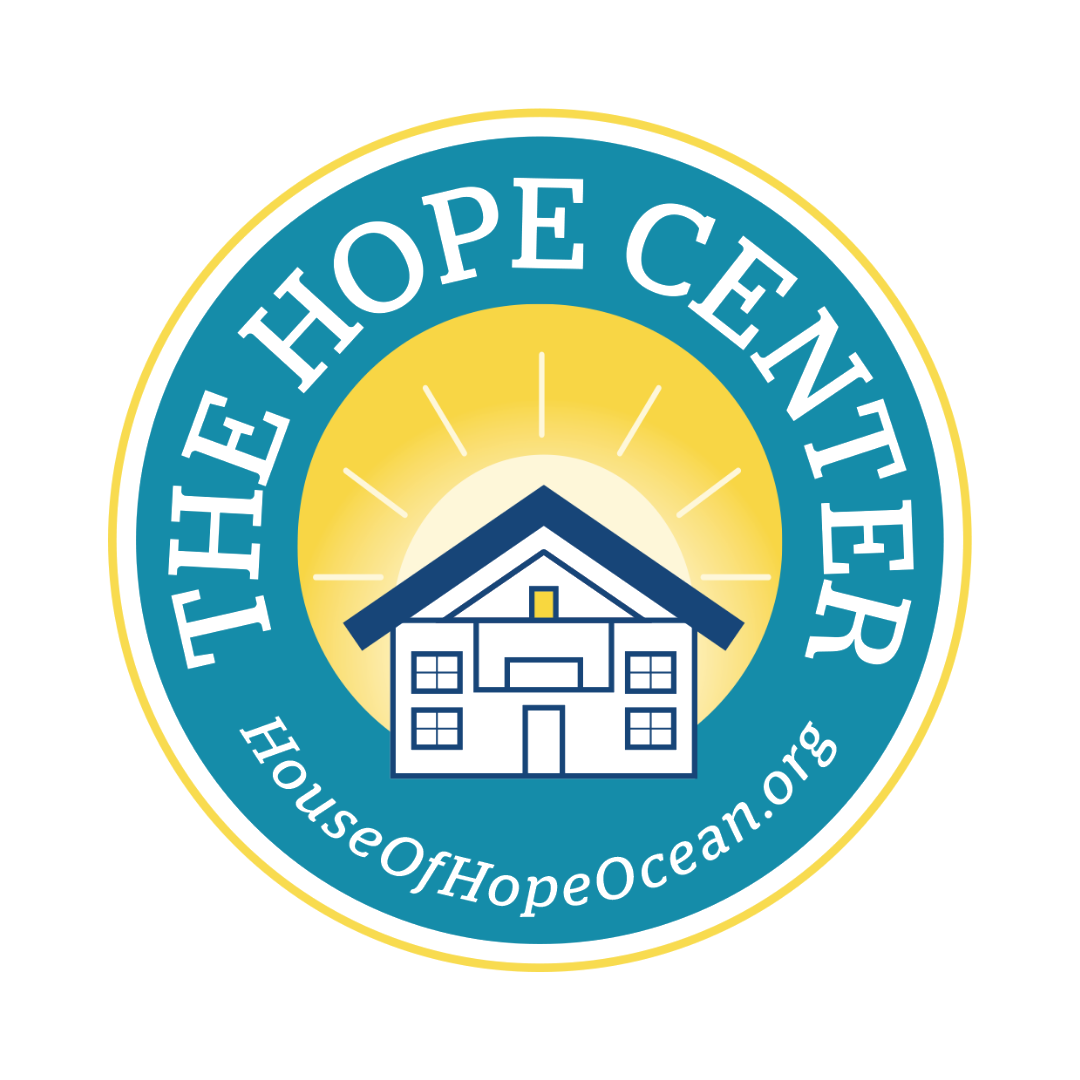 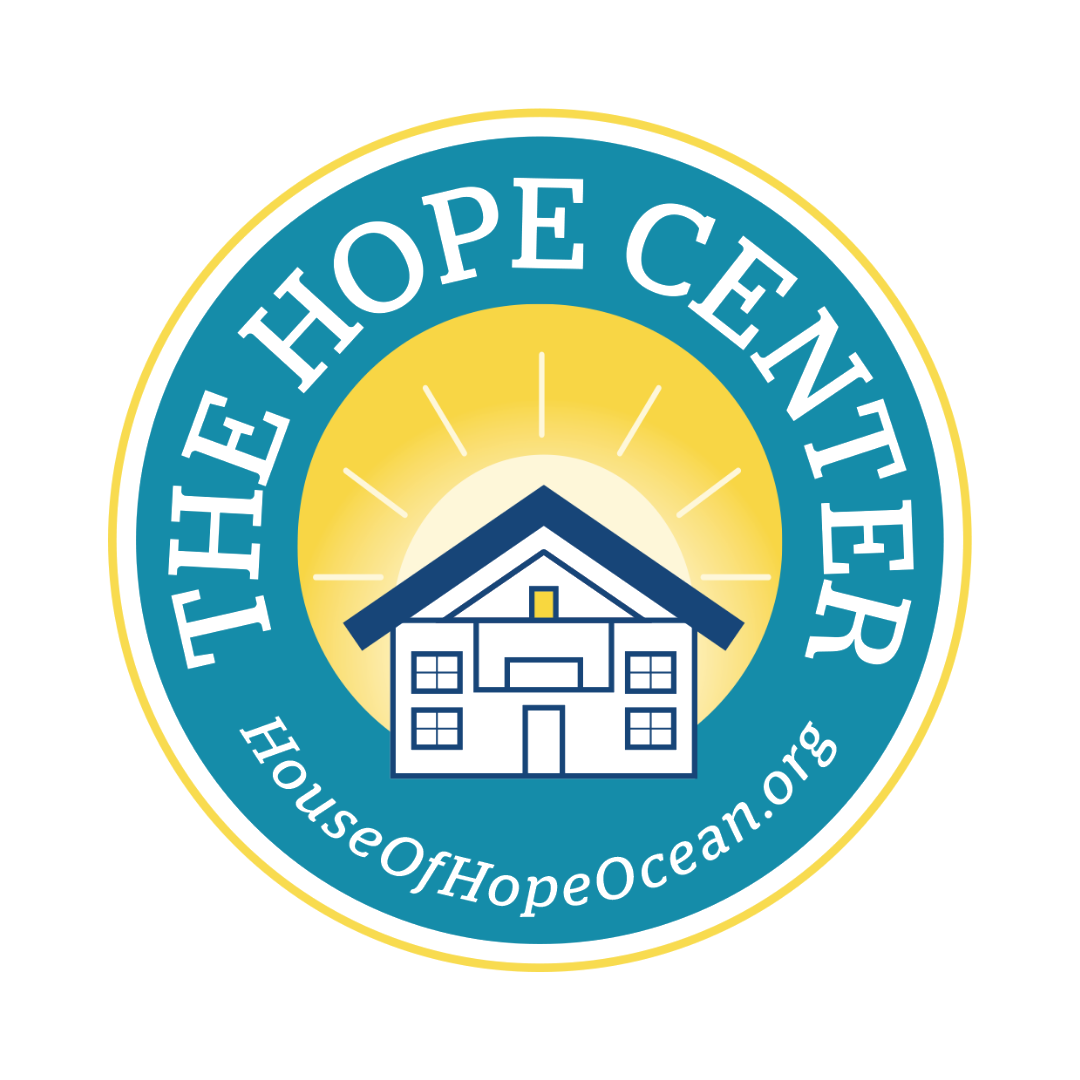 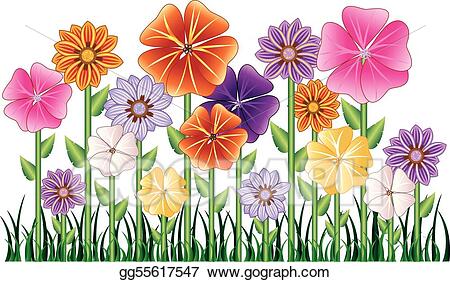 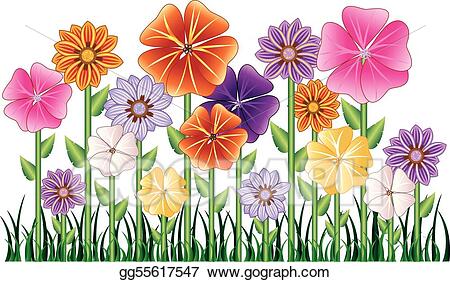 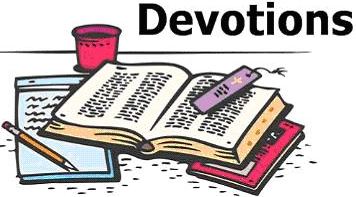 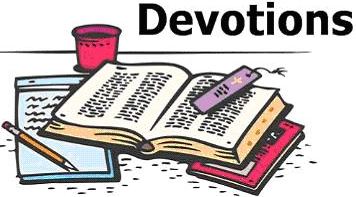 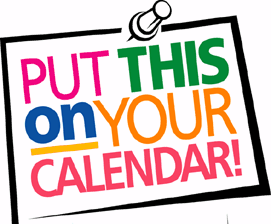 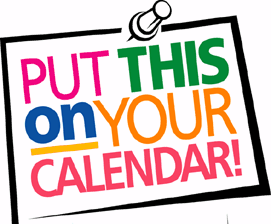 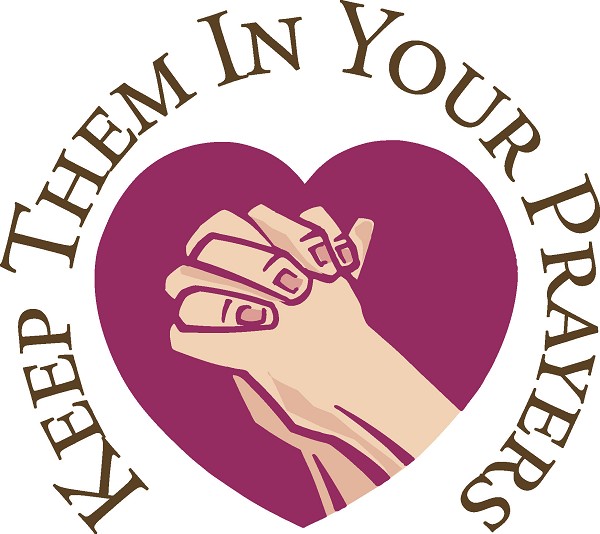 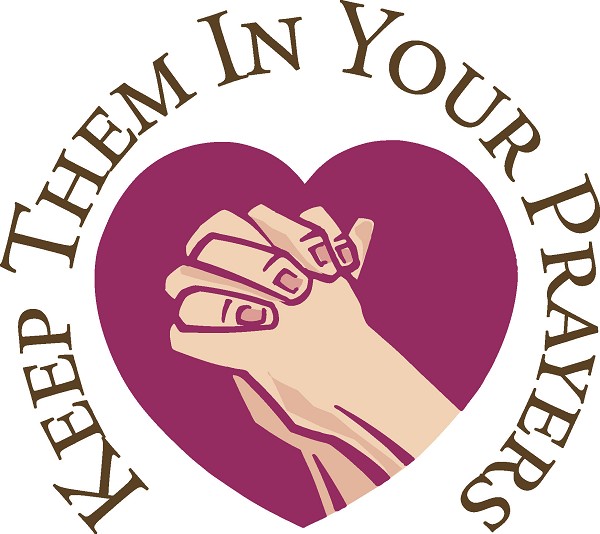 